               K А Р А Р                                                      Р Е Ш Е Н И ЕО внесении дополнений в Решение Совета сельского поселения Кожай-Семеновский сельсовет муниципального района Республики Башкортостан № 130 от 22 марта 2013 года «О  порядке признания безнадежными к взысканию и списания недоимки и задолженности по местным налогам и сборам»В соответствии с п.3 ст.59 Налогового кодекса Российской Федерации, на основании Протеста прокуратуры Миякинского района от 01.06.2017 года № 3д-2017/1514 на решение Совета сельского поселения Кожай-Семеновский сельсовет муниципального района Миякинский район Республики Башкортостан  от 22.03.2013 г. № 130, Совет сельского поселения Кожай-Семеновский сельсовет муниципального района Миякинский район Республики Башкортостан РЕШИЛ:       1.Внести дополнения в решение Совета сельского поселения Кожай-Семеновский сельсовет муниципального района Миякинский район Республики Башкортостан №130 от 22.03.2013 г. «О  порядке признания безнадежными к взысканию и списания недоимки и задолженности по местным налогам и сборам»   Пункт 1 Порядка изложить в следующей редакции:1. Безнадежными к взысканию признаются недоимка, задолженность по пеням и штрафам, числящиеся за отдельными налогоплательщиками, плательщиками сборов, плательщиками страховых взносов и налоговыми агентами, уплата и (или) взыскание которых оказались невозможными в случаях:- ликвидации организации в соответствии с законодательством Российской Федерации или законодательством иностранного государства, исключения юридического лица, прекратившего свою деятельность, из Единого государственного реестра юридических лиц по решению регистрирующего органа в случае вынесения судебным приставом-исполнителем постановления об окончании исполнительного производства в связи с возвратом взыскателю исполнительного документа по основаниям, предусмотренным пунктом 3 или 4 части 1 статьи 46 Федерального закона от 2 октября 2007 года N 229-ФЗ "Об исполнительном производстве", - в части недоимки, задолженности по пеням и штрафам, не погашенных по причине недостаточности имущества организации и (или) невозможности их погашения учредителями (участниками) указанной организации в пределах и порядке, которые установлены законодательством Российской Федерации;- признания банкротом гражданина в соответствии с Федеральным законом от 26 октября 2002 года N 127-ФЗ "О несостоятельности (банкротстве)" - в части недоимки, задолженности по пеням и штрафам, не погашенных по итогам завершения расчетов с кредиторами в соответствии с указанным Федеральным законом;- вынесения судебным приставом-исполнителем постановления об окончании исполнительного производства при возврате взыскателю исполнительного документа по основаниям, предусмотренным пунктами 3 и 4 части 1 статьи 46 Федерального закона от 2 октября 2007 года N 229-ФЗ "Об исполнительном производстве", если с даты образования недоимки и (или) задолженности по пеням и штрафам прошло более пяти лет, в следующих случаях:    ее размер не превышает размера требований к должнику, установленного законодательством Российской Федерации о несостоятельности (банкротстве) для возбуждения производства по делу о банкротстве;     судом возвращено заявление о признании должника банкротом или прекращено производство по делу о банкротстве в связи с отсутствием средств, достаточных для возмещения судебных расходов на проведение процедур, применяемых в деле о банкротстве;- снятия с учета в налоговом органе иностранной организации в соответствии с пунктом 5.5 статьи 84 Налогового Кодекса РФ;2. Обнародовать настоящее Решение путем размещения текста на информационном стенде в здании администрации сельского поселения Кожай-Семеновский сельсовет муниципального района Миякинский район Республики Башкортостан по адресу: с.Кожай-Семеновка, Советская, 61 и на официальном сайте сельского поселения Кожай-Семеновский сельсовет муниципального района Миякинский район Республики Башкортостан в сети Интернет.3. Контроль за выполнением настоящего постановления оставляю за собой.	Глава сельского поселения 						 Р.А. Каримовс. Кожай-Семеновка22 июня 2017 года№ 133  Башkортостан РеспубликаhыМиeкe районы муниципаль районыныn Кожай-Семеновка ауыл советы ауыл билeмehе СоветыСовет  урамы, 61 Кожай-Семеновка ауылы Миeкe районы Башkортостан Республикаhы 452087,тел. 2-68-10, факс 2-68-20 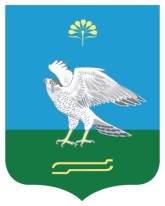 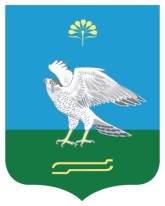 Республика БашкортостанСовет сельского поселения Кожай-Семеновский сельсовет муниципального района Миякинский район ул. Советская, 61 с. Кожай-Семеновка, Миякинский район Республика Башкортостан 452087тел. 2-68-10, факс 2-68-20